	
University of Texas Employee Health Clinical Services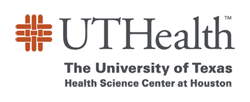 Animal Minimum Exposure Acknowledgement FormTYPE OR PRINT CLEARLYIf you will be participating in activities at UTHealth longer than one (1) day, please indicate your classification:  	(  ) Observer  		                        (  ) Pre-baccalaureate trainee                 (  ) Professional trainee                                                                                                          Your application will not be considered unless supporting documentation is included:   Minimum exposure visitors participating in activities involving Animal exposure are required to have and present proof of the following:Tuberculin (TB) skin test (PPD) required within the last 6 months, even if you received BCG vaccine as a child.Date of last TB skin test:______________  (ATTACH DOCUMENTATION OR LABORATORY REPORT)Result:__________ Negative______Positive  (measurement_________ mm if available)Have you ever had a positive tuberculosis (TB) skin test? _____ Yes ____ No If yes, when?   _________Chest x-ray findings if PPD is positive (attach x-ray report)      Date of chest x-ray: _______________MMR/Measles booster. Two (2) doses of measles vaccine if born after January 1, 1957, administered on or after your first birthday and at least 30 days apart. Or laboratory report of positive rubeola, mumps, and rubella titers. Dates of MMR booster (attach report) #1_______________________          #2 ________________________Tetanus /Diphtheria or Tdap One dose within the past 10 years Date of last Tetanus/Tdap:  __________________           (Attach Report)All applicants must submit this completed form to Employee Health Clinical Services (EHCS) by fax to (713) 486-0983 .  You MUST BE APPROVED by EHCS prior to any animal exposure.   Approval will be sent to your email address noted above.    Name:  Date of Birth:                                                 Gender:     Male                                                                                                 Female                                                                                                                    Street  Address:City/State/ZIP/Country:Your Contact Number(s):Your email:Your Employer or Sponsoring Agency:What is the estimated length of stay at UTH?Days ______  Months ______UTH Faculty Host:UTH Host Department/School:Job Title:Job Title:The University of Texas Health Science Center at Houston (UTHealth) has provided me with the opportunity to review the handout, Occupational Health for Individuals Exposed to Animals in their Studies or Work (http://www.uthouston.edu/animal-research/osha.htm).  I understand there may be risks associated with laboratory environments and animal exposures that could possibly result in illness or injury.  Such risks include: physical, biological, chemical, and radiologic hazards.  If I experience an illness or injury while I am visiting UTHealth, or I feel unsafe in any situation, I understand that I should notify my host or sponsoring agency immediately. The University of Texas Health Science Center at Houston (UTHealth) has provided me with the opportunity to review the handout, Occupational Health for Individuals Exposed to Animals in their Studies or Work (http://www.uthouston.edu/animal-research/osha.htm).  I understand there may be risks associated with laboratory environments and animal exposures that could possibly result in illness or injury.  Such risks include: physical, biological, chemical, and radiologic hazards.  If I experience an illness or injury while I am visiting UTHealth, or I feel unsafe in any situation, I understand that I should notify my host or sponsoring agency immediately. Your Signature:Date: